CONSEJERO DE SANIDADINSTRUCCIONES PARA CUMPLIMENTAR LA SOLICITUD DE PARTICIPACIÓN EN PROCEDIMIENTOS DE PROVISIÓN DE PUESTOS DE JEFATURA DE ATENCIÓN ESPECIALIZADA 1.- DECLARANTE: Cumplimente todos sus datos personales cuidadosamente con LETRA MAYÚSCULA sin omitir ninguno de los datos pedidos y siguiendo las instrucciones.2.- INFORMACIÓN ADICIONAL: Convocatoria: Introduzca los datos de referencia de la Convocatoria publicada:Orden que identifica la ConvocatoriaNº BOC en que se publica la ConvocatoriaFecha de publicación de la convocatoria en el BOCPuesto al que opta: Escriba el nombre del puesto al que opta de acuerdo con el Anexo I de la Convocatoria.3.- DOCUMENTOS: Documentación acreditativa de los requisitos de participación: No será necesaria la presentación de la documentación acreditativa del cumplimiento de los requisitos de participación anteriormente señalada, en los términos del artículo 28 de la Ley 39/2015, de 1 de octubre, del Procedimiento Administrativo Común de las Administraciones Públicas.Si la persona interesada se opone expresamente a la consulta, deberá presentar:a) Copia compulsada del Documento Nacional de Identidad b) Copia compulsada, o certificación acreditativa, de su nombramiento como personal estatutario fijo en el Sistema Nacional de Salud, titulares de plazas vinculadas, o personal funcionario de carrera. c) Copia compulsada de la titulación académica exigida en la convocatoria. d) Copia compulsada, o certificación acreditativa, de tiempo de servicios prestados en plaza de la especialidad correspondiente en los Servicios Jerarquizados de la Seguridad Social, o plaza en Hospitales con programas acreditados para la docencia por la Comisión Nacional de la especialidad correspondiente. La no aportación de la mencionada documentación será causa para requerirle de conformidad con lo dispuesto en el artículo 68.1 de la Ley 39/2015, de 1 de octubre, del Procedimiento Administrativo de las Administraciones Públicas.Documentación que se aporta: En todo caso se debe aportar: Proyecto Técnico de Gestión y Currículum Profesional conforme al Anexo III. Si la documentación acreditativa de los méritos alegados ha sido entregada con anterioridad y obra en cualquier órgano o unidad de la Administración, a efectos de su valoración en la presente convocatoria, deberá cumplimentarse el Anexo II haciendo constar la fecha y el órgano o dependencia donde fueron entregados.4.- FECHA Y FIRMA: No olvide fechar y firmar su solicitud, una vez leída la información básica sobre protección de datos siguiente: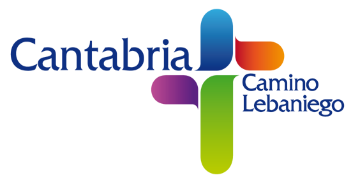 REGISTRO DE ENTRADAREGISTRO DE ENTRADAREGISTRO DE ENTRADAREGISTRO DE ENTRADAREGISTRO DE ENTRADAREGISTRO DE ENTRADAANEXO IIANEXO IIANEXO IIANEXO IIANEXO IIANEXO IIANEXO IIANEXO IIANEXO IIANEXO IIANEXO IIANEXO IIANEXO IIANEXO IIANEXO IIANEXO IIANEXO IISOLICITUD DE PARTICIPACIÓN EN PROCEDIMIENTOS DE PROVISIÓN DE PUESTOS DE JEFATURA DE ATENCIÓN ESPECIALIZADASOLICITUD DE PARTICIPACIÓN EN PROCEDIMIENTOS DE PROVISIÓN DE PUESTOS DE JEFATURA DE ATENCIÓN ESPECIALIZADASOLICITUD DE PARTICIPACIÓN EN PROCEDIMIENTOS DE PROVISIÓN DE PUESTOS DE JEFATURA DE ATENCIÓN ESPECIALIZADASOLICITUD DE PARTICIPACIÓN EN PROCEDIMIENTOS DE PROVISIÓN DE PUESTOS DE JEFATURA DE ATENCIÓN ESPECIALIZADASOLICITUD DE PARTICIPACIÓN EN PROCEDIMIENTOS DE PROVISIÓN DE PUESTOS DE JEFATURA DE ATENCIÓN ESPECIALIZADASOLICITUD DE PARTICIPACIÓN EN PROCEDIMIENTOS DE PROVISIÓN DE PUESTOS DE JEFATURA DE ATENCIÓN ESPECIALIZADASOLICITUD DE PARTICIPACIÓN EN PROCEDIMIENTOS DE PROVISIÓN DE PUESTOS DE JEFATURA DE ATENCIÓN ESPECIALIZADASOLICITUD DE PARTICIPACIÓN EN PROCEDIMIENTOS DE PROVISIÓN DE PUESTOS DE JEFATURA DE ATENCIÓN ESPECIALIZADASOLICITUD DE PARTICIPACIÓN EN PROCEDIMIENTOS DE PROVISIÓN DE PUESTOS DE JEFATURA DE ATENCIÓN ESPECIALIZADASOLICITUD DE PARTICIPACIÓN EN PROCEDIMIENTOS DE PROVISIÓN DE PUESTOS DE JEFATURA DE ATENCIÓN ESPECIALIZADASOLICITUD DE PARTICIPACIÓN EN PROCEDIMIENTOS DE PROVISIÓN DE PUESTOS DE JEFATURA DE ATENCIÓN ESPECIALIZADASOLICITUD DE PARTICIPACIÓN EN PROCEDIMIENTOS DE PROVISIÓN DE PUESTOS DE JEFATURA DE ATENCIÓN ESPECIALIZADASOLICITUD DE PARTICIPACIÓN EN PROCEDIMIENTOS DE PROVISIÓN DE PUESTOS DE JEFATURA DE ATENCIÓN ESPECIALIZADASOLICITUD DE PARTICIPACIÓN EN PROCEDIMIENTOS DE PROVISIÓN DE PUESTOS DE JEFATURA DE ATENCIÓN ESPECIALIZADASOLICITUD DE PARTICIPACIÓN EN PROCEDIMIENTOS DE PROVISIÓN DE PUESTOS DE JEFATURA DE ATENCIÓN ESPECIALIZADASOLICITUD DE PARTICIPACIÓN EN PROCEDIMIENTOS DE PROVISIÓN DE PUESTOS DE JEFATURA DE ATENCIÓN ESPECIALIZADASOLICITUD DE PARTICIPACIÓN EN PROCEDIMIENTOS DE PROVISIÓN DE PUESTOS DE JEFATURA DE ATENCIÓN ESPECIALIZADADECLARANTE/SUJETO PASIVOIMPORTANTE: ANTES DE CONSIGNAR LOS DATOS, LEA LAS INSTRUCCIONES ANEXAS A ESTE DOCUMENTOIMPORTANTE: ANTES DE CONSIGNAR LOS DATOS, LEA LAS INSTRUCCIONES ANEXAS A ESTE DOCUMENTOIMPORTANTE: ANTES DE CONSIGNAR LOS DATOS, LEA LAS INSTRUCCIONES ANEXAS A ESTE DOCUMENTOIMPORTANTE: ANTES DE CONSIGNAR LOS DATOS, LEA LAS INSTRUCCIONES ANEXAS A ESTE DOCUMENTOIMPORTANTE: ANTES DE CONSIGNAR LOS DATOS, LEA LAS INSTRUCCIONES ANEXAS A ESTE DOCUMENTOIMPORTANTE: ANTES DE CONSIGNAR LOS DATOS, LEA LAS INSTRUCCIONES ANEXAS A ESTE DOCUMENTOIMPORTANTE: ANTES DE CONSIGNAR LOS DATOS, LEA LAS INSTRUCCIONES ANEXAS A ESTE DOCUMENTOIMPORTANTE: ANTES DE CONSIGNAR LOS DATOS, LEA LAS INSTRUCCIONES ANEXAS A ESTE DOCUMENTOIMPORTANTE: ANTES DE CONSIGNAR LOS DATOS, LEA LAS INSTRUCCIONES ANEXAS A ESTE DOCUMENTOIMPORTANTE: ANTES DE CONSIGNAR LOS DATOS, LEA LAS INSTRUCCIONES ANEXAS A ESTE DOCUMENTOIMPORTANTE: ANTES DE CONSIGNAR LOS DATOS, LEA LAS INSTRUCCIONES ANEXAS A ESTE DOCUMENTOIMPORTANTE: ANTES DE CONSIGNAR LOS DATOS, LEA LAS INSTRUCCIONES ANEXAS A ESTE DOCUMENTOIMPORTANTE: ANTES DE CONSIGNAR LOS DATOS, LEA LAS INSTRUCCIONES ANEXAS A ESTE DOCUMENTOIMPORTANTE: ANTES DE CONSIGNAR LOS DATOS, LEA LAS INSTRUCCIONES ANEXAS A ESTE DOCUMENTOIMPORTANTE: ANTES DE CONSIGNAR LOS DATOS, LEA LAS INSTRUCCIONES ANEXAS A ESTE DOCUMENTOIMPORTANTE: ANTES DE CONSIGNAR LOS DATOS, LEA LAS INSTRUCCIONES ANEXAS A ESTE DOCUMENTOIMPORTANTE: ANTES DE CONSIGNAR LOS DATOS, LEA LAS INSTRUCCIONES ANEXAS A ESTE DOCUMENTOIMPORTANTE: ANTES DE CONSIGNAR LOS DATOS, LEA LAS INSTRUCCIONES ANEXAS A ESTE DOCUMENTOIMPORTANTE: ANTES DE CONSIGNAR LOS DATOS, LEA LAS INSTRUCCIONES ANEXAS A ESTE DOCUMENTOIMPORTANTE: ANTES DE CONSIGNAR LOS DATOS, LEA LAS INSTRUCCIONES ANEXAS A ESTE DOCUMENTOIMPORTANTE: ANTES DE CONSIGNAR LOS DATOS, LEA LAS INSTRUCCIONES ANEXAS A ESTE DOCUMENTOIMPORTANTE: ANTES DE CONSIGNAR LOS DATOS, LEA LAS INSTRUCCIONES ANEXAS A ESTE DOCUMENTOIMPORTANTE: ANTES DE CONSIGNAR LOS DATOS, LEA LAS INSTRUCCIONES ANEXAS A ESTE DOCUMENTOIMPORTANTE: ANTES DE CONSIGNAR LOS DATOS, LEA LAS INSTRUCCIONES ANEXAS A ESTE DOCUMENTOIMPORTANTE: ANTES DE CONSIGNAR LOS DATOS, LEA LAS INSTRUCCIONES ANEXAS A ESTE DOCUMENTOIMPORTANTE: ANTES DE CONSIGNAR LOS DATOS, LEA LAS INSTRUCCIONES ANEXAS A ESTE DOCUMENTOIMPORTANTE: ANTES DE CONSIGNAR LOS DATOS, LEA LAS INSTRUCCIONES ANEXAS A ESTE DOCUMENTODECLARANTE/SUJETO PASIVOPRIMER APELLIDOPRIMER APELLIDOPRIMER APELLIDOPRIMER APELLIDOPRIMER APELLIDOSEGUNDO APELLIDOSEGUNDO APELLIDOSEGUNDO APELLIDOSEGUNDO APELLIDOSEGUNDO APELLIDOSEGUNDO APELLIDOSEGUNDO APELLIDOSEGUNDO APELLIDOSEGUNDO APELLIDONOMBRENOMBRENOMBRENOMBRENOMBRENOMBRENOMBRENOMBRENOMBRENOMBRENOMBREDNIDNIDECLARANTE/SUJETO PASIVODECLARANTE/SUJETO PASIVODOMICILIO A EFECTOS DE NOTIFICACIÓNDOMICILIO A EFECTOS DE NOTIFICACIÓNDOMICILIO A EFECTOS DE NOTIFICACIÓNDOMICILIO A EFECTOS DE NOTIFICACIÓNDOMICILIO A EFECTOS DE NOTIFICACIÓNDOMICILIO A EFECTOS DE NOTIFICACIÓNDOMICILIO A EFECTOS DE NOTIFICACIÓNDOMICILIO A EFECTOS DE NOTIFICACIÓNDOMICILIO A EFECTOS DE NOTIFICACIÓNDOMICILIO A EFECTOS DE NOTIFICACIÓNDOMICILIO A EFECTOS DE NOTIFICACIÓNDOMICILIO A EFECTOS DE NOTIFICACIÓNDOMICILIO A EFECTOS DE NOTIFICACIÓNDOMICILIO A EFECTOS DE NOTIFICACIÓNDOMICILIO A EFECTOS DE NOTIFICACIÓNDOMICILIO A EFECTOS DE NOTIFICACIÓNDOMICILIO A EFECTOS DE NOTIFICACIÓNDOMICILIO A EFECTOS DE NOTIFICACIÓNDOMICILIO A EFECTOS DE NOTIFICACIÓNDOMICILIO A EFECTOS DE NOTIFICACIÓNDOMICILIO A EFECTOS DE NOTIFICACIÓNDOMICILIO A EFECTOS DE NOTIFICACIÓNDOMICILIO A EFECTOS DE NOTIFICACIÓNDOMICILIO A EFECTOS DE NOTIFICACIÓNDOMICILIO A EFECTOS DE NOTIFICACIÓNDOMICILIO A EFECTOS DE NOTIFICACIÓNDOMICILIO A EFECTOS DE NOTIFICACIÓNDECLARANTE/SUJETO PASIVOTIPO DE VÍATIPO DE VÍATIPO DE VÍANOMBRE NOMBRE NOMBRE NOMBRE NOMBRE NOMBRE NOMBRE NOMBRE NºNºBLOQUEBLOQUEBLOQUEBLOQUEESCESCPISOPISOPISOLETRALETRALOCALIDADLOCALIDADLOCALIDADDECLARANTE/SUJETO PASIVODECLARANTE/SUJETO PASIVOPROVINCIAPROVINCIAPROVINCIAPROVINCIAPROVINCIAPROVINCIACÓD. POST.CÓD. POST.CÓD. POST.CÓD. POST.PRIMER TELÉFONOPRIMER TELÉFONOPRIMER TELÉFONOPRIMER TELÉFONOPRIMER TELÉFONOSEGUNDO TELÉFONOSEGUNDO TELÉFONOSEGUNDO TELÉFONOSEGUNDO TELÉFONOSEGUNDO TELÉFONOSEGUNDO TELÉFONOSEGUNDO TELÉFONOSEGUNDO TELÉFONOCORREO ELECTRÓNICOCORREO ELECTRÓNICOCORREO ELECTRÓNICOCORREO ELECTRÓNICODECLARANTE/SUJETO PASIVOINFORMACIÓN ADICIONALORDEN CONVOCATORIA:ORDEN CONVOCATORIA:ORDEN CONVOCATORIA:ORDEN CONVOCATORIA:ORDEN CONVOCATORIA:ORDEN CONVOCATORIA:ORDEN CONVOCATORIA:SAN/SAN/Nº BOC:Nº BOC:Nº BOC:Nº BOC:FECHA BOC:FECHA BOC:INFORMACIÓN ADICIONALEl abajo firmante SOLICITA ser admitido al procedimiento a que se refiere la presente instancia.El abajo firmante SOLICITA ser admitido al procedimiento a que se refiere la presente instancia.El abajo firmante SOLICITA ser admitido al procedimiento a que se refiere la presente instancia.El abajo firmante SOLICITA ser admitido al procedimiento a que se refiere la presente instancia.El abajo firmante SOLICITA ser admitido al procedimiento a que se refiere la presente instancia.El abajo firmante SOLICITA ser admitido al procedimiento a que se refiere la presente instancia.El abajo firmante SOLICITA ser admitido al procedimiento a que se refiere la presente instancia.El abajo firmante SOLICITA ser admitido al procedimiento a que se refiere la presente instancia.El abajo firmante SOLICITA ser admitido al procedimiento a que se refiere la presente instancia.El abajo firmante SOLICITA ser admitido al procedimiento a que se refiere la presente instancia.El abajo firmante SOLICITA ser admitido al procedimiento a que se refiere la presente instancia.El abajo firmante SOLICITA ser admitido al procedimiento a que se refiere la presente instancia.El abajo firmante SOLICITA ser admitido al procedimiento a que se refiere la presente instancia.El abajo firmante SOLICITA ser admitido al procedimiento a que se refiere la presente instancia.El abajo firmante SOLICITA ser admitido al procedimiento a que se refiere la presente instancia.El abajo firmante SOLICITA ser admitido al procedimiento a que se refiere la presente instancia.El abajo firmante SOLICITA ser admitido al procedimiento a que se refiere la presente instancia.El abajo firmante SOLICITA ser admitido al procedimiento a que se refiere la presente instancia.El abajo firmante SOLICITA ser admitido al procedimiento a que se refiere la presente instancia.El abajo firmante SOLICITA ser admitido al procedimiento a que se refiere la presente instancia.El abajo firmante SOLICITA ser admitido al procedimiento a que se refiere la presente instancia.El abajo firmante SOLICITA ser admitido al procedimiento a que se refiere la presente instancia.El abajo firmante SOLICITA ser admitido al procedimiento a que se refiere la presente instancia.El abajo firmante SOLICITA ser admitido al procedimiento a que se refiere la presente instancia.El abajo firmante SOLICITA ser admitido al procedimiento a que se refiere la presente instancia.El abajo firmante SOLICITA ser admitido al procedimiento a que se refiere la presente instancia.El abajo firmante SOLICITA ser admitido al procedimiento a que se refiere la presente instancia.INFORMACIÓN ADICIONALPUESTO AL QUE OPTAPUESTO AL QUE OPTAPUESTO AL QUE OPTAPUESTO AL QUE OPTAPUESTO AL QUE OPTAPUESTO AL QUE OPTAPUESTO AL QUE OPTAPUESTO AL QUE OPTAPUESTO AL QUE OPTAPUESTO AL QUE OPTAPUESTO AL QUE OPTAPUESTO AL QUE OPTAPUESTO AL QUE OPTAPUESTO AL QUE OPTAPUESTO AL QUE OPTAPUESTO AL QUE OPTAPUESTO AL QUE OPTAPUESTO AL QUE OPTAPUESTO AL QUE OPTAPUESTO AL QUE OPTAPUESTO AL QUE OPTAPUESTO AL QUE OPTAPUESTO AL QUE OPTAPUESTO AL QUE OPTAPUESTO AL QUE OPTAPUESTO AL QUE OPTAPUESTO AL QUE OPTAINFORMACIÓN ADICIONALDOCUMENTOSDe acuerdo con el artículo 28 de la ley 39/2015, en caso de OPONERSE a que el órgano convocante verifique de oficio el cumplimiento de los requisitos de participación, marque la casilla  debiendo, en este caso, aportar los documentos acreditativos correspondientes.a) Documento nacional de identidad.b) Nombramiento como personal estatutario fijo en el Sistema Nacional de Salud, titulares de plazas vinculadas, o personal funcionario de carrera.c) Titulación académica exigida.d) Servicios prestados en plaza de la especialidad en los Servicios Jerarquizados de la Seguridad Social, o plaza en Hospitales con programas acreditados para la docencia por la Comisión Nacional de la especialidad correspondiente.De acuerdo con el artículo 28 de la ley 39/2015, en caso de OPONERSE a que el órgano convocante verifique de oficio el cumplimiento de los requisitos de participación, marque la casilla  debiendo, en este caso, aportar los documentos acreditativos correspondientes.a) Documento nacional de identidad.b) Nombramiento como personal estatutario fijo en el Sistema Nacional de Salud, titulares de plazas vinculadas, o personal funcionario de carrera.c) Titulación académica exigida.d) Servicios prestados en plaza de la especialidad en los Servicios Jerarquizados de la Seguridad Social, o plaza en Hospitales con programas acreditados para la docencia por la Comisión Nacional de la especialidad correspondiente.De acuerdo con el artículo 28 de la ley 39/2015, en caso de OPONERSE a que el órgano convocante verifique de oficio el cumplimiento de los requisitos de participación, marque la casilla  debiendo, en este caso, aportar los documentos acreditativos correspondientes.a) Documento nacional de identidad.b) Nombramiento como personal estatutario fijo en el Sistema Nacional de Salud, titulares de plazas vinculadas, o personal funcionario de carrera.c) Titulación académica exigida.d) Servicios prestados en plaza de la especialidad en los Servicios Jerarquizados de la Seguridad Social, o plaza en Hospitales con programas acreditados para la docencia por la Comisión Nacional de la especialidad correspondiente.De acuerdo con el artículo 28 de la ley 39/2015, en caso de OPONERSE a que el órgano convocante verifique de oficio el cumplimiento de los requisitos de participación, marque la casilla  debiendo, en este caso, aportar los documentos acreditativos correspondientes.a) Documento nacional de identidad.b) Nombramiento como personal estatutario fijo en el Sistema Nacional de Salud, titulares de plazas vinculadas, o personal funcionario de carrera.c) Titulación académica exigida.d) Servicios prestados en plaza de la especialidad en los Servicios Jerarquizados de la Seguridad Social, o plaza en Hospitales con programas acreditados para la docencia por la Comisión Nacional de la especialidad correspondiente.De acuerdo con el artículo 28 de la ley 39/2015, en caso de OPONERSE a que el órgano convocante verifique de oficio el cumplimiento de los requisitos de participación, marque la casilla  debiendo, en este caso, aportar los documentos acreditativos correspondientes.a) Documento nacional de identidad.b) Nombramiento como personal estatutario fijo en el Sistema Nacional de Salud, titulares de plazas vinculadas, o personal funcionario de carrera.c) Titulación académica exigida.d) Servicios prestados en plaza de la especialidad en los Servicios Jerarquizados de la Seguridad Social, o plaza en Hospitales con programas acreditados para la docencia por la Comisión Nacional de la especialidad correspondiente.De acuerdo con el artículo 28 de la ley 39/2015, en caso de OPONERSE a que el órgano convocante verifique de oficio el cumplimiento de los requisitos de participación, marque la casilla  debiendo, en este caso, aportar los documentos acreditativos correspondientes.a) Documento nacional de identidad.b) Nombramiento como personal estatutario fijo en el Sistema Nacional de Salud, titulares de plazas vinculadas, o personal funcionario de carrera.c) Titulación académica exigida.d) Servicios prestados en plaza de la especialidad en los Servicios Jerarquizados de la Seguridad Social, o plaza en Hospitales con programas acreditados para la docencia por la Comisión Nacional de la especialidad correspondiente.De acuerdo con el artículo 28 de la ley 39/2015, en caso de OPONERSE a que el órgano convocante verifique de oficio el cumplimiento de los requisitos de participación, marque la casilla  debiendo, en este caso, aportar los documentos acreditativos correspondientes.a) Documento nacional de identidad.b) Nombramiento como personal estatutario fijo en el Sistema Nacional de Salud, titulares de plazas vinculadas, o personal funcionario de carrera.c) Titulación académica exigida.d) Servicios prestados en plaza de la especialidad en los Servicios Jerarquizados de la Seguridad Social, o plaza en Hospitales con programas acreditados para la docencia por la Comisión Nacional de la especialidad correspondiente.De acuerdo con el artículo 28 de la ley 39/2015, en caso de OPONERSE a que el órgano convocante verifique de oficio el cumplimiento de los requisitos de participación, marque la casilla  debiendo, en este caso, aportar los documentos acreditativos correspondientes.a) Documento nacional de identidad.b) Nombramiento como personal estatutario fijo en el Sistema Nacional de Salud, titulares de plazas vinculadas, o personal funcionario de carrera.c) Titulación académica exigida.d) Servicios prestados en plaza de la especialidad en los Servicios Jerarquizados de la Seguridad Social, o plaza en Hospitales con programas acreditados para la docencia por la Comisión Nacional de la especialidad correspondiente.De acuerdo con el artículo 28 de la ley 39/2015, en caso de OPONERSE a que el órgano convocante verifique de oficio el cumplimiento de los requisitos de participación, marque la casilla  debiendo, en este caso, aportar los documentos acreditativos correspondientes.a) Documento nacional de identidad.b) Nombramiento como personal estatutario fijo en el Sistema Nacional de Salud, titulares de plazas vinculadas, o personal funcionario de carrera.c) Titulación académica exigida.d) Servicios prestados en plaza de la especialidad en los Servicios Jerarquizados de la Seguridad Social, o plaza en Hospitales con programas acreditados para la docencia por la Comisión Nacional de la especialidad correspondiente.De acuerdo con el artículo 28 de la ley 39/2015, en caso de OPONERSE a que el órgano convocante verifique de oficio el cumplimiento de los requisitos de participación, marque la casilla  debiendo, en este caso, aportar los documentos acreditativos correspondientes.a) Documento nacional de identidad.b) Nombramiento como personal estatutario fijo en el Sistema Nacional de Salud, titulares de plazas vinculadas, o personal funcionario de carrera.c) Titulación académica exigida.d) Servicios prestados en plaza de la especialidad en los Servicios Jerarquizados de la Seguridad Social, o plaza en Hospitales con programas acreditados para la docencia por la Comisión Nacional de la especialidad correspondiente.De acuerdo con el artículo 28 de la ley 39/2015, en caso de OPONERSE a que el órgano convocante verifique de oficio el cumplimiento de los requisitos de participación, marque la casilla  debiendo, en este caso, aportar los documentos acreditativos correspondientes.a) Documento nacional de identidad.b) Nombramiento como personal estatutario fijo en el Sistema Nacional de Salud, titulares de plazas vinculadas, o personal funcionario de carrera.c) Titulación académica exigida.d) Servicios prestados en plaza de la especialidad en los Servicios Jerarquizados de la Seguridad Social, o plaza en Hospitales con programas acreditados para la docencia por la Comisión Nacional de la especialidad correspondiente.De acuerdo con el artículo 28 de la ley 39/2015, en caso de OPONERSE a que el órgano convocante verifique de oficio el cumplimiento de los requisitos de participación, marque la casilla  debiendo, en este caso, aportar los documentos acreditativos correspondientes.a) Documento nacional de identidad.b) Nombramiento como personal estatutario fijo en el Sistema Nacional de Salud, titulares de plazas vinculadas, o personal funcionario de carrera.c) Titulación académica exigida.d) Servicios prestados en plaza de la especialidad en los Servicios Jerarquizados de la Seguridad Social, o plaza en Hospitales con programas acreditados para la docencia por la Comisión Nacional de la especialidad correspondiente.De acuerdo con el artículo 28 de la ley 39/2015, en caso de OPONERSE a que el órgano convocante verifique de oficio el cumplimiento de los requisitos de participación, marque la casilla  debiendo, en este caso, aportar los documentos acreditativos correspondientes.a) Documento nacional de identidad.b) Nombramiento como personal estatutario fijo en el Sistema Nacional de Salud, titulares de plazas vinculadas, o personal funcionario de carrera.c) Titulación académica exigida.d) Servicios prestados en plaza de la especialidad en los Servicios Jerarquizados de la Seguridad Social, o plaza en Hospitales con programas acreditados para la docencia por la Comisión Nacional de la especialidad correspondiente.De acuerdo con el artículo 28 de la ley 39/2015, en caso de OPONERSE a que el órgano convocante verifique de oficio el cumplimiento de los requisitos de participación, marque la casilla  debiendo, en este caso, aportar los documentos acreditativos correspondientes.a) Documento nacional de identidad.b) Nombramiento como personal estatutario fijo en el Sistema Nacional de Salud, titulares de plazas vinculadas, o personal funcionario de carrera.c) Titulación académica exigida.d) Servicios prestados en plaza de la especialidad en los Servicios Jerarquizados de la Seguridad Social, o plaza en Hospitales con programas acreditados para la docencia por la Comisión Nacional de la especialidad correspondiente.De acuerdo con el artículo 28 de la ley 39/2015, en caso de OPONERSE a que el órgano convocante verifique de oficio el cumplimiento de los requisitos de participación, marque la casilla  debiendo, en este caso, aportar los documentos acreditativos correspondientes.a) Documento nacional de identidad.b) Nombramiento como personal estatutario fijo en el Sistema Nacional de Salud, titulares de plazas vinculadas, o personal funcionario de carrera.c) Titulación académica exigida.d) Servicios prestados en plaza de la especialidad en los Servicios Jerarquizados de la Seguridad Social, o plaza en Hospitales con programas acreditados para la docencia por la Comisión Nacional de la especialidad correspondiente.De acuerdo con el artículo 28 de la ley 39/2015, en caso de OPONERSE a que el órgano convocante verifique de oficio el cumplimiento de los requisitos de participación, marque la casilla  debiendo, en este caso, aportar los documentos acreditativos correspondientes.a) Documento nacional de identidad.b) Nombramiento como personal estatutario fijo en el Sistema Nacional de Salud, titulares de plazas vinculadas, o personal funcionario de carrera.c) Titulación académica exigida.d) Servicios prestados en plaza de la especialidad en los Servicios Jerarquizados de la Seguridad Social, o plaza en Hospitales con programas acreditados para la docencia por la Comisión Nacional de la especialidad correspondiente.De acuerdo con el artículo 28 de la ley 39/2015, en caso de OPONERSE a que el órgano convocante verifique de oficio el cumplimiento de los requisitos de participación, marque la casilla  debiendo, en este caso, aportar los documentos acreditativos correspondientes.a) Documento nacional de identidad.b) Nombramiento como personal estatutario fijo en el Sistema Nacional de Salud, titulares de plazas vinculadas, o personal funcionario de carrera.c) Titulación académica exigida.d) Servicios prestados en plaza de la especialidad en los Servicios Jerarquizados de la Seguridad Social, o plaza en Hospitales con programas acreditados para la docencia por la Comisión Nacional de la especialidad correspondiente.De acuerdo con el artículo 28 de la ley 39/2015, en caso de OPONERSE a que el órgano convocante verifique de oficio el cumplimiento de los requisitos de participación, marque la casilla  debiendo, en este caso, aportar los documentos acreditativos correspondientes.a) Documento nacional de identidad.b) Nombramiento como personal estatutario fijo en el Sistema Nacional de Salud, titulares de plazas vinculadas, o personal funcionario de carrera.c) Titulación académica exigida.d) Servicios prestados en plaza de la especialidad en los Servicios Jerarquizados de la Seguridad Social, o plaza en Hospitales con programas acreditados para la docencia por la Comisión Nacional de la especialidad correspondiente.De acuerdo con el artículo 28 de la ley 39/2015, en caso de OPONERSE a que el órgano convocante verifique de oficio el cumplimiento de los requisitos de participación, marque la casilla  debiendo, en este caso, aportar los documentos acreditativos correspondientes.a) Documento nacional de identidad.b) Nombramiento como personal estatutario fijo en el Sistema Nacional de Salud, titulares de plazas vinculadas, o personal funcionario de carrera.c) Titulación académica exigida.d) Servicios prestados en plaza de la especialidad en los Servicios Jerarquizados de la Seguridad Social, o plaza en Hospitales con programas acreditados para la docencia por la Comisión Nacional de la especialidad correspondiente.De acuerdo con el artículo 28 de la ley 39/2015, en caso de OPONERSE a que el órgano convocante verifique de oficio el cumplimiento de los requisitos de participación, marque la casilla  debiendo, en este caso, aportar los documentos acreditativos correspondientes.a) Documento nacional de identidad.b) Nombramiento como personal estatutario fijo en el Sistema Nacional de Salud, titulares de plazas vinculadas, o personal funcionario de carrera.c) Titulación académica exigida.d) Servicios prestados en plaza de la especialidad en los Servicios Jerarquizados de la Seguridad Social, o plaza en Hospitales con programas acreditados para la docencia por la Comisión Nacional de la especialidad correspondiente.De acuerdo con el artículo 28 de la ley 39/2015, en caso de OPONERSE a que el órgano convocante verifique de oficio el cumplimiento de los requisitos de participación, marque la casilla  debiendo, en este caso, aportar los documentos acreditativos correspondientes.a) Documento nacional de identidad.b) Nombramiento como personal estatutario fijo en el Sistema Nacional de Salud, titulares de plazas vinculadas, o personal funcionario de carrera.c) Titulación académica exigida.d) Servicios prestados en plaza de la especialidad en los Servicios Jerarquizados de la Seguridad Social, o plaza en Hospitales con programas acreditados para la docencia por la Comisión Nacional de la especialidad correspondiente.De acuerdo con el artículo 28 de la ley 39/2015, en caso de OPONERSE a que el órgano convocante verifique de oficio el cumplimiento de los requisitos de participación, marque la casilla  debiendo, en este caso, aportar los documentos acreditativos correspondientes.a) Documento nacional de identidad.b) Nombramiento como personal estatutario fijo en el Sistema Nacional de Salud, titulares de plazas vinculadas, o personal funcionario de carrera.c) Titulación académica exigida.d) Servicios prestados en plaza de la especialidad en los Servicios Jerarquizados de la Seguridad Social, o plaza en Hospitales con programas acreditados para la docencia por la Comisión Nacional de la especialidad correspondiente.De acuerdo con el artículo 28 de la ley 39/2015, en caso de OPONERSE a que el órgano convocante verifique de oficio el cumplimiento de los requisitos de participación, marque la casilla  debiendo, en este caso, aportar los documentos acreditativos correspondientes.a) Documento nacional de identidad.b) Nombramiento como personal estatutario fijo en el Sistema Nacional de Salud, titulares de plazas vinculadas, o personal funcionario de carrera.c) Titulación académica exigida.d) Servicios prestados en plaza de la especialidad en los Servicios Jerarquizados de la Seguridad Social, o plaza en Hospitales con programas acreditados para la docencia por la Comisión Nacional de la especialidad correspondiente.De acuerdo con el artículo 28 de la ley 39/2015, en caso de OPONERSE a que el órgano convocante verifique de oficio el cumplimiento de los requisitos de participación, marque la casilla  debiendo, en este caso, aportar los documentos acreditativos correspondientes.a) Documento nacional de identidad.b) Nombramiento como personal estatutario fijo en el Sistema Nacional de Salud, titulares de plazas vinculadas, o personal funcionario de carrera.c) Titulación académica exigida.d) Servicios prestados en plaza de la especialidad en los Servicios Jerarquizados de la Seguridad Social, o plaza en Hospitales con programas acreditados para la docencia por la Comisión Nacional de la especialidad correspondiente.De acuerdo con el artículo 28 de la ley 39/2015, en caso de OPONERSE a que el órgano convocante verifique de oficio el cumplimiento de los requisitos de participación, marque la casilla  debiendo, en este caso, aportar los documentos acreditativos correspondientes.a) Documento nacional de identidad.b) Nombramiento como personal estatutario fijo en el Sistema Nacional de Salud, titulares de plazas vinculadas, o personal funcionario de carrera.c) Titulación académica exigida.d) Servicios prestados en plaza de la especialidad en los Servicios Jerarquizados de la Seguridad Social, o plaza en Hospitales con programas acreditados para la docencia por la Comisión Nacional de la especialidad correspondiente.De acuerdo con el artículo 28 de la ley 39/2015, en caso de OPONERSE a que el órgano convocante verifique de oficio el cumplimiento de los requisitos de participación, marque la casilla  debiendo, en este caso, aportar los documentos acreditativos correspondientes.a) Documento nacional de identidad.b) Nombramiento como personal estatutario fijo en el Sistema Nacional de Salud, titulares de plazas vinculadas, o personal funcionario de carrera.c) Titulación académica exigida.d) Servicios prestados en plaza de la especialidad en los Servicios Jerarquizados de la Seguridad Social, o plaza en Hospitales con programas acreditados para la docencia por la Comisión Nacional de la especialidad correspondiente.De acuerdo con el artículo 28 de la ley 39/2015, en caso de OPONERSE a que el órgano convocante verifique de oficio el cumplimiento de los requisitos de participación, marque la casilla  debiendo, en este caso, aportar los documentos acreditativos correspondientes.a) Documento nacional de identidad.b) Nombramiento como personal estatutario fijo en el Sistema Nacional de Salud, titulares de plazas vinculadas, o personal funcionario de carrera.c) Titulación académica exigida.d) Servicios prestados en plaza de la especialidad en los Servicios Jerarquizados de la Seguridad Social, o plaza en Hospitales con programas acreditados para la docencia por la Comisión Nacional de la especialidad correspondiente.DOCUMENTOSDOCUMENTACIÓN QUE SE APORTA: Proyecto técnico de gestión de la unidad asistencial.Currículum profesional, en el modelo normalizado (Anexo III), al que se acompaña documentación acreditativa de los méritos alegados. Si la documentación ha sido aportada anteriormente por el interesado a cualquier Administración, podrá solicitarse que sea consultada de oficio, indicando A CONTINUACIÓN el concreto documento, la fecha y el órgano administrativo en el que lo presentó. De no ser así, deberá aportarse por el interesado.DOCUMENTACIÓN QUE SE APORTA: Proyecto técnico de gestión de la unidad asistencial.Currículum profesional, en el modelo normalizado (Anexo III), al que se acompaña documentación acreditativa de los méritos alegados. Si la documentación ha sido aportada anteriormente por el interesado a cualquier Administración, podrá solicitarse que sea consultada de oficio, indicando A CONTINUACIÓN el concreto documento, la fecha y el órgano administrativo en el que lo presentó. De no ser así, deberá aportarse por el interesado.DOCUMENTACIÓN QUE SE APORTA: Proyecto técnico de gestión de la unidad asistencial.Currículum profesional, en el modelo normalizado (Anexo III), al que se acompaña documentación acreditativa de los méritos alegados. Si la documentación ha sido aportada anteriormente por el interesado a cualquier Administración, podrá solicitarse que sea consultada de oficio, indicando A CONTINUACIÓN el concreto documento, la fecha y el órgano administrativo en el que lo presentó. De no ser así, deberá aportarse por el interesado.DOCUMENTACIÓN QUE SE APORTA: Proyecto técnico de gestión de la unidad asistencial.Currículum profesional, en el modelo normalizado (Anexo III), al que se acompaña documentación acreditativa de los méritos alegados. Si la documentación ha sido aportada anteriormente por el interesado a cualquier Administración, podrá solicitarse que sea consultada de oficio, indicando A CONTINUACIÓN el concreto documento, la fecha y el órgano administrativo en el que lo presentó. De no ser así, deberá aportarse por el interesado.DOCUMENTACIÓN QUE SE APORTA: Proyecto técnico de gestión de la unidad asistencial.Currículum profesional, en el modelo normalizado (Anexo III), al que se acompaña documentación acreditativa de los méritos alegados. Si la documentación ha sido aportada anteriormente por el interesado a cualquier Administración, podrá solicitarse que sea consultada de oficio, indicando A CONTINUACIÓN el concreto documento, la fecha y el órgano administrativo en el que lo presentó. De no ser así, deberá aportarse por el interesado.DOCUMENTACIÓN QUE SE APORTA: Proyecto técnico de gestión de la unidad asistencial.Currículum profesional, en el modelo normalizado (Anexo III), al que se acompaña documentación acreditativa de los méritos alegados. Si la documentación ha sido aportada anteriormente por el interesado a cualquier Administración, podrá solicitarse que sea consultada de oficio, indicando A CONTINUACIÓN el concreto documento, la fecha y el órgano administrativo en el que lo presentó. De no ser así, deberá aportarse por el interesado.DOCUMENTACIÓN QUE SE APORTA: Proyecto técnico de gestión de la unidad asistencial.Currículum profesional, en el modelo normalizado (Anexo III), al que se acompaña documentación acreditativa de los méritos alegados. Si la documentación ha sido aportada anteriormente por el interesado a cualquier Administración, podrá solicitarse que sea consultada de oficio, indicando A CONTINUACIÓN el concreto documento, la fecha y el órgano administrativo en el que lo presentó. De no ser así, deberá aportarse por el interesado.DOCUMENTACIÓN QUE SE APORTA: Proyecto técnico de gestión de la unidad asistencial.Currículum profesional, en el modelo normalizado (Anexo III), al que se acompaña documentación acreditativa de los méritos alegados. Si la documentación ha sido aportada anteriormente por el interesado a cualquier Administración, podrá solicitarse que sea consultada de oficio, indicando A CONTINUACIÓN el concreto documento, la fecha y el órgano administrativo en el que lo presentó. De no ser así, deberá aportarse por el interesado.DOCUMENTACIÓN QUE SE APORTA: Proyecto técnico de gestión de la unidad asistencial.Currículum profesional, en el modelo normalizado (Anexo III), al que se acompaña documentación acreditativa de los méritos alegados. Si la documentación ha sido aportada anteriormente por el interesado a cualquier Administración, podrá solicitarse que sea consultada de oficio, indicando A CONTINUACIÓN el concreto documento, la fecha y el órgano administrativo en el que lo presentó. De no ser así, deberá aportarse por el interesado.DOCUMENTACIÓN QUE SE APORTA: Proyecto técnico de gestión de la unidad asistencial.Currículum profesional, en el modelo normalizado (Anexo III), al que se acompaña documentación acreditativa de los méritos alegados. Si la documentación ha sido aportada anteriormente por el interesado a cualquier Administración, podrá solicitarse que sea consultada de oficio, indicando A CONTINUACIÓN el concreto documento, la fecha y el órgano administrativo en el que lo presentó. De no ser así, deberá aportarse por el interesado.DOCUMENTACIÓN QUE SE APORTA: Proyecto técnico de gestión de la unidad asistencial.Currículum profesional, en el modelo normalizado (Anexo III), al que se acompaña documentación acreditativa de los méritos alegados. Si la documentación ha sido aportada anteriormente por el interesado a cualquier Administración, podrá solicitarse que sea consultada de oficio, indicando A CONTINUACIÓN el concreto documento, la fecha y el órgano administrativo en el que lo presentó. De no ser así, deberá aportarse por el interesado.DOCUMENTACIÓN QUE SE APORTA: Proyecto técnico de gestión de la unidad asistencial.Currículum profesional, en el modelo normalizado (Anexo III), al que se acompaña documentación acreditativa de los méritos alegados. Si la documentación ha sido aportada anteriormente por el interesado a cualquier Administración, podrá solicitarse que sea consultada de oficio, indicando A CONTINUACIÓN el concreto documento, la fecha y el órgano administrativo en el que lo presentó. De no ser así, deberá aportarse por el interesado.DOCUMENTACIÓN QUE SE APORTA: Proyecto técnico de gestión de la unidad asistencial.Currículum profesional, en el modelo normalizado (Anexo III), al que se acompaña documentación acreditativa de los méritos alegados. Si la documentación ha sido aportada anteriormente por el interesado a cualquier Administración, podrá solicitarse que sea consultada de oficio, indicando A CONTINUACIÓN el concreto documento, la fecha y el órgano administrativo en el que lo presentó. De no ser así, deberá aportarse por el interesado.DOCUMENTACIÓN QUE SE APORTA: Proyecto técnico de gestión de la unidad asistencial.Currículum profesional, en el modelo normalizado (Anexo III), al que se acompaña documentación acreditativa de los méritos alegados. Si la documentación ha sido aportada anteriormente por el interesado a cualquier Administración, podrá solicitarse que sea consultada de oficio, indicando A CONTINUACIÓN el concreto documento, la fecha y el órgano administrativo en el que lo presentó. De no ser así, deberá aportarse por el interesado.DOCUMENTACIÓN QUE SE APORTA: Proyecto técnico de gestión de la unidad asistencial.Currículum profesional, en el modelo normalizado (Anexo III), al que se acompaña documentación acreditativa de los méritos alegados. Si la documentación ha sido aportada anteriormente por el interesado a cualquier Administración, podrá solicitarse que sea consultada de oficio, indicando A CONTINUACIÓN el concreto documento, la fecha y el órgano administrativo en el que lo presentó. De no ser así, deberá aportarse por el interesado.DOCUMENTACIÓN QUE SE APORTA: Proyecto técnico de gestión de la unidad asistencial.Currículum profesional, en el modelo normalizado (Anexo III), al que se acompaña documentación acreditativa de los méritos alegados. Si la documentación ha sido aportada anteriormente por el interesado a cualquier Administración, podrá solicitarse que sea consultada de oficio, indicando A CONTINUACIÓN el concreto documento, la fecha y el órgano administrativo en el que lo presentó. De no ser así, deberá aportarse por el interesado.DOCUMENTACIÓN QUE SE APORTA: Proyecto técnico de gestión de la unidad asistencial.Currículum profesional, en el modelo normalizado (Anexo III), al que se acompaña documentación acreditativa de los méritos alegados. Si la documentación ha sido aportada anteriormente por el interesado a cualquier Administración, podrá solicitarse que sea consultada de oficio, indicando A CONTINUACIÓN el concreto documento, la fecha y el órgano administrativo en el que lo presentó. De no ser así, deberá aportarse por el interesado.DOCUMENTACIÓN QUE SE APORTA: Proyecto técnico de gestión de la unidad asistencial.Currículum profesional, en el modelo normalizado (Anexo III), al que se acompaña documentación acreditativa de los méritos alegados. Si la documentación ha sido aportada anteriormente por el interesado a cualquier Administración, podrá solicitarse que sea consultada de oficio, indicando A CONTINUACIÓN el concreto documento, la fecha y el órgano administrativo en el que lo presentó. De no ser así, deberá aportarse por el interesado.DOCUMENTACIÓN QUE SE APORTA: Proyecto técnico de gestión de la unidad asistencial.Currículum profesional, en el modelo normalizado (Anexo III), al que se acompaña documentación acreditativa de los méritos alegados. Si la documentación ha sido aportada anteriormente por el interesado a cualquier Administración, podrá solicitarse que sea consultada de oficio, indicando A CONTINUACIÓN el concreto documento, la fecha y el órgano administrativo en el que lo presentó. De no ser así, deberá aportarse por el interesado.DOCUMENTACIÓN QUE SE APORTA: Proyecto técnico de gestión de la unidad asistencial.Currículum profesional, en el modelo normalizado (Anexo III), al que se acompaña documentación acreditativa de los méritos alegados. Si la documentación ha sido aportada anteriormente por el interesado a cualquier Administración, podrá solicitarse que sea consultada de oficio, indicando A CONTINUACIÓN el concreto documento, la fecha y el órgano administrativo en el que lo presentó. De no ser así, deberá aportarse por el interesado.DOCUMENTACIÓN QUE SE APORTA: Proyecto técnico de gestión de la unidad asistencial.Currículum profesional, en el modelo normalizado (Anexo III), al que se acompaña documentación acreditativa de los méritos alegados. Si la documentación ha sido aportada anteriormente por el interesado a cualquier Administración, podrá solicitarse que sea consultada de oficio, indicando A CONTINUACIÓN el concreto documento, la fecha y el órgano administrativo en el que lo presentó. De no ser así, deberá aportarse por el interesado.DOCUMENTACIÓN QUE SE APORTA: Proyecto técnico de gestión de la unidad asistencial.Currículum profesional, en el modelo normalizado (Anexo III), al que se acompaña documentación acreditativa de los méritos alegados. Si la documentación ha sido aportada anteriormente por el interesado a cualquier Administración, podrá solicitarse que sea consultada de oficio, indicando A CONTINUACIÓN el concreto documento, la fecha y el órgano administrativo en el que lo presentó. De no ser así, deberá aportarse por el interesado.DOCUMENTACIÓN QUE SE APORTA: Proyecto técnico de gestión de la unidad asistencial.Currículum profesional, en el modelo normalizado (Anexo III), al que se acompaña documentación acreditativa de los méritos alegados. Si la documentación ha sido aportada anteriormente por el interesado a cualquier Administración, podrá solicitarse que sea consultada de oficio, indicando A CONTINUACIÓN el concreto documento, la fecha y el órgano administrativo en el que lo presentó. De no ser así, deberá aportarse por el interesado.DOCUMENTACIÓN QUE SE APORTA: Proyecto técnico de gestión de la unidad asistencial.Currículum profesional, en el modelo normalizado (Anexo III), al que se acompaña documentación acreditativa de los méritos alegados. Si la documentación ha sido aportada anteriormente por el interesado a cualquier Administración, podrá solicitarse que sea consultada de oficio, indicando A CONTINUACIÓN el concreto documento, la fecha y el órgano administrativo en el que lo presentó. De no ser así, deberá aportarse por el interesado.DOCUMENTACIÓN QUE SE APORTA: Proyecto técnico de gestión de la unidad asistencial.Currículum profesional, en el modelo normalizado (Anexo III), al que se acompaña documentación acreditativa de los méritos alegados. Si la documentación ha sido aportada anteriormente por el interesado a cualquier Administración, podrá solicitarse que sea consultada de oficio, indicando A CONTINUACIÓN el concreto documento, la fecha y el órgano administrativo en el que lo presentó. De no ser así, deberá aportarse por el interesado.DOCUMENTACIÓN QUE SE APORTA: Proyecto técnico de gestión de la unidad asistencial.Currículum profesional, en el modelo normalizado (Anexo III), al que se acompaña documentación acreditativa de los méritos alegados. Si la documentación ha sido aportada anteriormente por el interesado a cualquier Administración, podrá solicitarse que sea consultada de oficio, indicando A CONTINUACIÓN el concreto documento, la fecha y el órgano administrativo en el que lo presentó. De no ser así, deberá aportarse por el interesado.DOCUMENTACIÓN QUE SE APORTA: Proyecto técnico de gestión de la unidad asistencial.Currículum profesional, en el modelo normalizado (Anexo III), al que se acompaña documentación acreditativa de los méritos alegados. Si la documentación ha sido aportada anteriormente por el interesado a cualquier Administración, podrá solicitarse que sea consultada de oficio, indicando A CONTINUACIÓN el concreto documento, la fecha y el órgano administrativo en el que lo presentó. De no ser así, deberá aportarse por el interesado.DOCUMENTOSMÉRITO ALEGADOMÉRITO ALEGADOMÉRITO ALEGADOMÉRITO ALEGADOMÉRITO ALEGADOMÉRITO ALEGADOMÉRITO ALEGADOFECHA DE PRESENTACIÓN FECHA DE PRESENTACIÓN FECHA DE PRESENTACIÓN FECHA DE PRESENTACIÓN FECHA DE PRESENTACIÓN FECHA DE PRESENTACIÓN FECHA DE PRESENTACIÓN FECHA DE PRESENTACIÓN FECHA DE PRESENTACIÓN FECHA DE PRESENTACIÓN ÓRGANO O DEPENDENCIA(indicar también el tipo de proceso: carrera, OPE…)ÓRGANO O DEPENDENCIA(indicar también el tipo de proceso: carrera, OPE…)ÓRGANO O DEPENDENCIA(indicar también el tipo de proceso: carrera, OPE…)ÓRGANO O DEPENDENCIA(indicar también el tipo de proceso: carrera, OPE…)ÓRGANO O DEPENDENCIA(indicar también el tipo de proceso: carrera, OPE…)ÓRGANO O DEPENDENCIA(indicar también el tipo de proceso: carrera, OPE…)ÓRGANO O DEPENDENCIA(indicar también el tipo de proceso: carrera, OPE…)ÓRGANO O DEPENDENCIA(indicar también el tipo de proceso: carrera, OPE…)ÓRGANO O DEPENDENCIA(indicar también el tipo de proceso: carrera, OPE…)DOCUMENTOSDOCUMENTOSDOCUMENTOSDOCUMENTOSDOCUMENTOSDOCUMENTOSDOCUMENTOSAntes de firmar la solicitud, debe leer la información básica sobre protección de datos que se presenta en el reverso.Antes de firmar la solicitud, debe leer la información básica sobre protección de datos que se presenta en el reverso.Antes de firmar la solicitud, debe leer la información básica sobre protección de datos que se presenta en el reverso.Antes de firmar la solicitud, debe leer la información básica sobre protección de datos que se presenta en el reverso.Antes de firmar la solicitud, debe leer la información básica sobre protección de datos que se presenta en el reverso.Antes de firmar la solicitud, debe leer la información básica sobre protección de datos que se presenta en el reverso.Antes de firmar la solicitud, debe leer la información básica sobre protección de datos que se presenta en el reverso.Antes de firmar la solicitud, debe leer la información básica sobre protección de datos que se presenta en el reverso.Antes de firmar la solicitud, debe leer la información básica sobre protección de datos que se presenta en el reverso.Antes de firmar la solicitud, debe leer la información básica sobre protección de datos que se presenta en el reverso.Antes de firmar la solicitud, debe leer la información básica sobre protección de datos que se presenta en el reverso.Antes de firmar la solicitud, debe leer la información básica sobre protección de datos que se presenta en el reverso.Antes de firmar la solicitud, debe leer la información básica sobre protección de datos que se presenta en el reverso.Antes de firmar la solicitud, debe leer la información básica sobre protección de datos que se presenta en el reverso.Antes de firmar la solicitud, debe leer la información básica sobre protección de datos que se presenta en el reverso.Antes de firmar la solicitud, debe leer la información básica sobre protección de datos que se presenta en el reverso.Antes de firmar la solicitud, debe leer la información básica sobre protección de datos que se presenta en el reverso.Antes de firmar la solicitud, debe leer la información básica sobre protección de datos que se presenta en el reverso.Antes de firmar la solicitud, debe leer la información básica sobre protección de datos que se presenta en el reverso.Antes de firmar la solicitud, debe leer la información básica sobre protección de datos que se presenta en el reverso.Antes de firmar la solicitud, debe leer la información básica sobre protección de datos que se presenta en el reverso.Antes de firmar la solicitud, debe leer la información básica sobre protección de datos que se presenta en el reverso.Antes de firmar la solicitud, debe leer la información básica sobre protección de datos que se presenta en el reverso.Antes de firmar la solicitud, debe leer la información básica sobre protección de datos que se presenta en el reverso.Antes de firmar la solicitud, debe leer la información básica sobre protección de datos que se presenta en el reverso.FECHAFIRMAFIRMAFIRMAFIRMAFIRMAFIRMAFIRMAInformación básica sobre Protección de Datos PersonalesEn cumplimiento del Reglamento General de Protección de Datos (Reglamento (UE) 2016/679 del Parlamento europeo y del Consejo de 27 de abril de 2016), se informa:Información básica sobre Protección de Datos PersonalesEn cumplimiento del Reglamento General de Protección de Datos (Reglamento (UE) 2016/679 del Parlamento europeo y del Consejo de 27 de abril de 2016), se informa:TratamientoGestión de personal (provisión de puestos de jefatura de atención especializada).Responsable del tratamientoSecretaría General de la Consejería de Sanidad de Cantabria.C/Federico Vial 13 (C.P. 39009) – Servicio de Personal Sanitario.servpersanitario@cantabria.esFinalidadProvisión de personal.LegitimaciónCumplimiento de una obligación legal aplicable al responsable del tratamiento y cumplimiento de una misión realizada en interés público o en el ejercicio de poderes públicos conferidos al responsable del tratamiento.DestinatariosEl Servicio Cántabro de Salud tratará los datos por cuenta del responsable del tratamiento.DerechosTiene derecho a acceder, rectificar y suprimir los datos, así como otros derechos explicados en la información adicional.Información adicionalhttp://saludcantabria.es/index.php?page=PDSG